Tytuł operacji: "CELUJĄC OBIEKTYWEM"- nowa jakość w usługach fotograficznych                          na terenie LGD – Karol HabetNumer wniosku: 9/PP/2016 Kwota dofinansowania:     50.000 złCel ogólny LSR:     Poprawa sytuacji na lokalnym rynku pracy.Cel szczegółowy:    Tworzenie i rozwój przedsiębiorczości.Wskaźnik:               Liczba zrealizowanych operacji polegających na utworzeniu nowego                                przedsiębiorstwaOpis operacji:Operacja polegała na otwarciu zakładu fotograficznego oferującego szeroki zakres usług. W ramach otrzymanych środków zakupiono: komputer z wyposażeniem i oprogramowaniem, lustrzankę cyfrową Nikon D610 body, lustrzankę cyfrową Nikon D750 body, wielofunkcyjny pojemnik na baterie MB-D16, akumulator Nikon EN-EL15, obiektyw Nikon AF-S 24-7mm f/2.8G ED, plecak specjalistyczny, statyw Manfrotto, lampę błyskową Nikon SB-5000, obiektyw Sigma 85mm f/1 EX DG HSM Nikon, obiektyw Tamron SP 15-30 2.8 Di VC USD Nikon, dwie karty pamięci, Filtr Kenko UV, dwie Powerlux Blenda 5w1, funsport uchwyt do blend, Sandisk Ultra Flair 32GB, Dysk twardy, zestaw zawieszania z poprzeczką teleskopową, dwa tła FreePower.. Adres: Podstolice 3, 64-840 Budzyńhttps://www.facebook.com/Celuj%C4%85c-obiektywem-1534723893253913/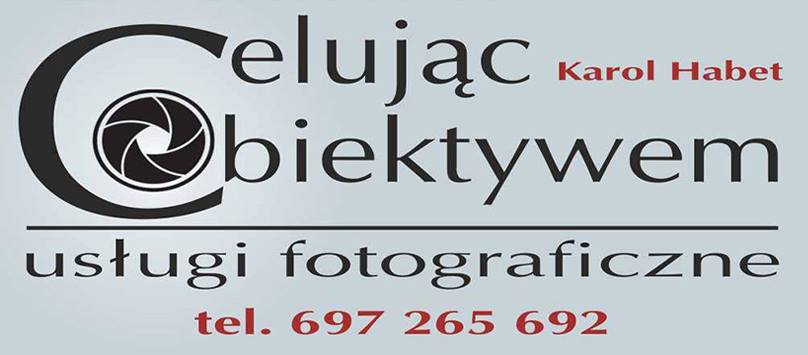 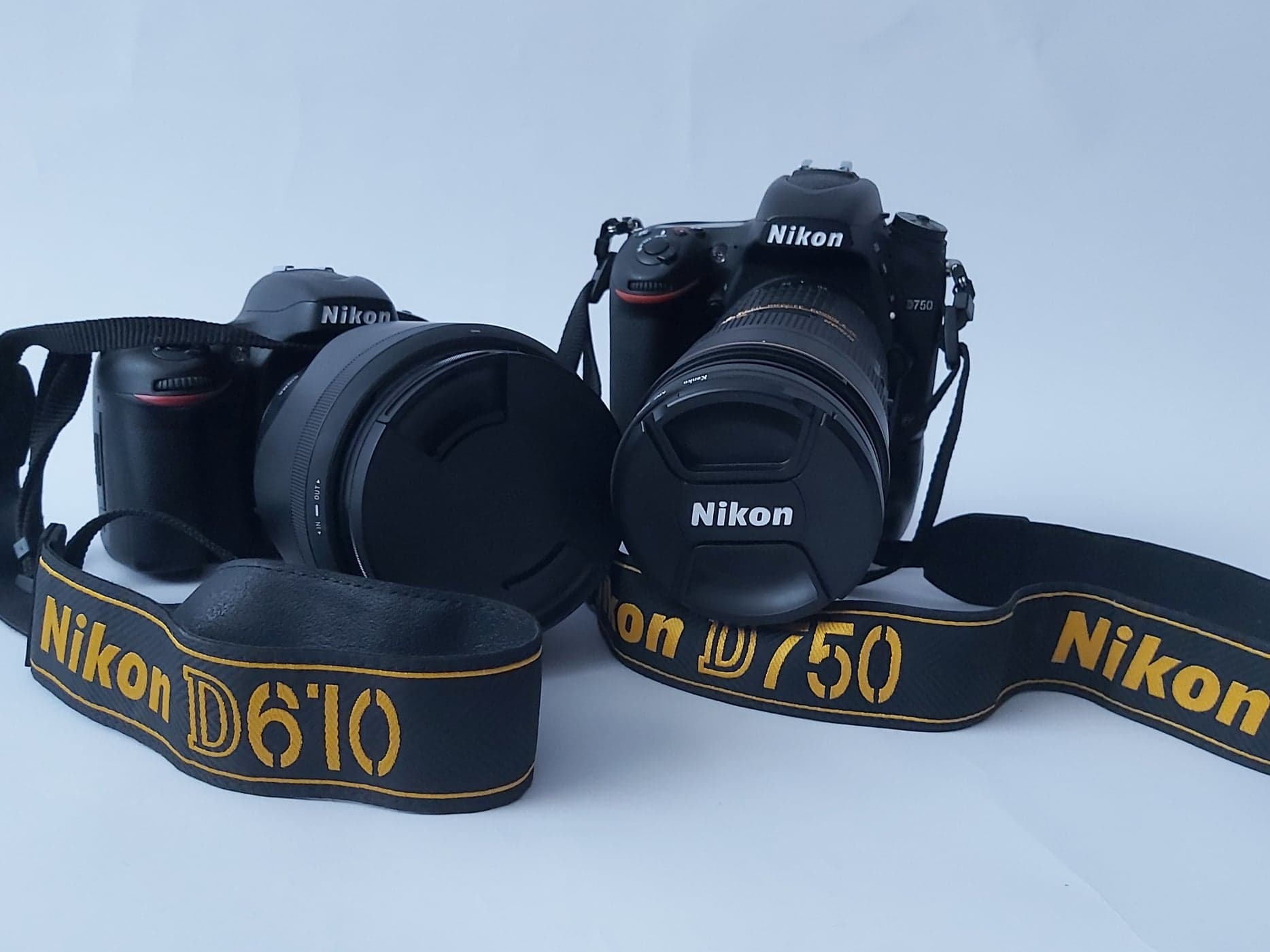 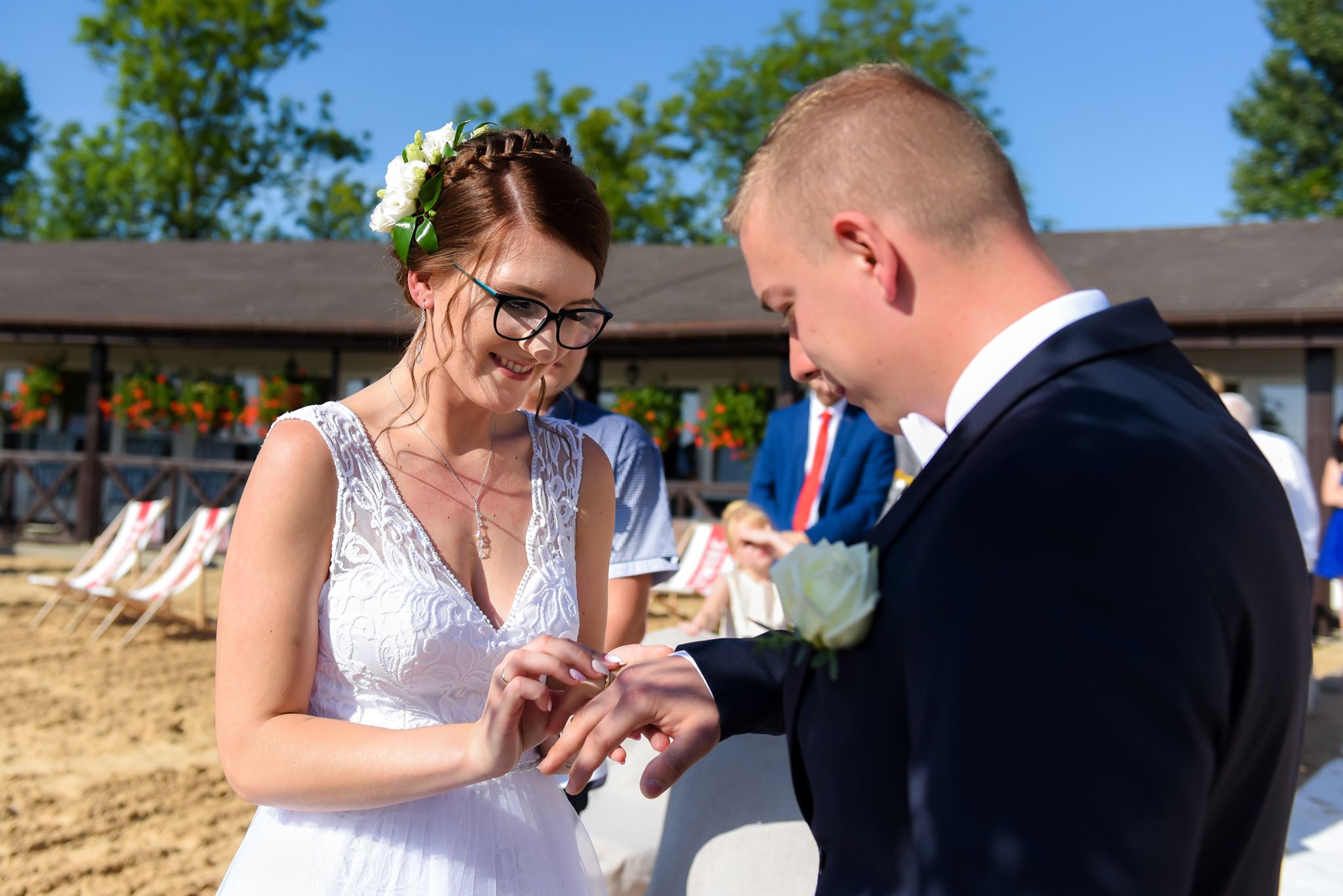 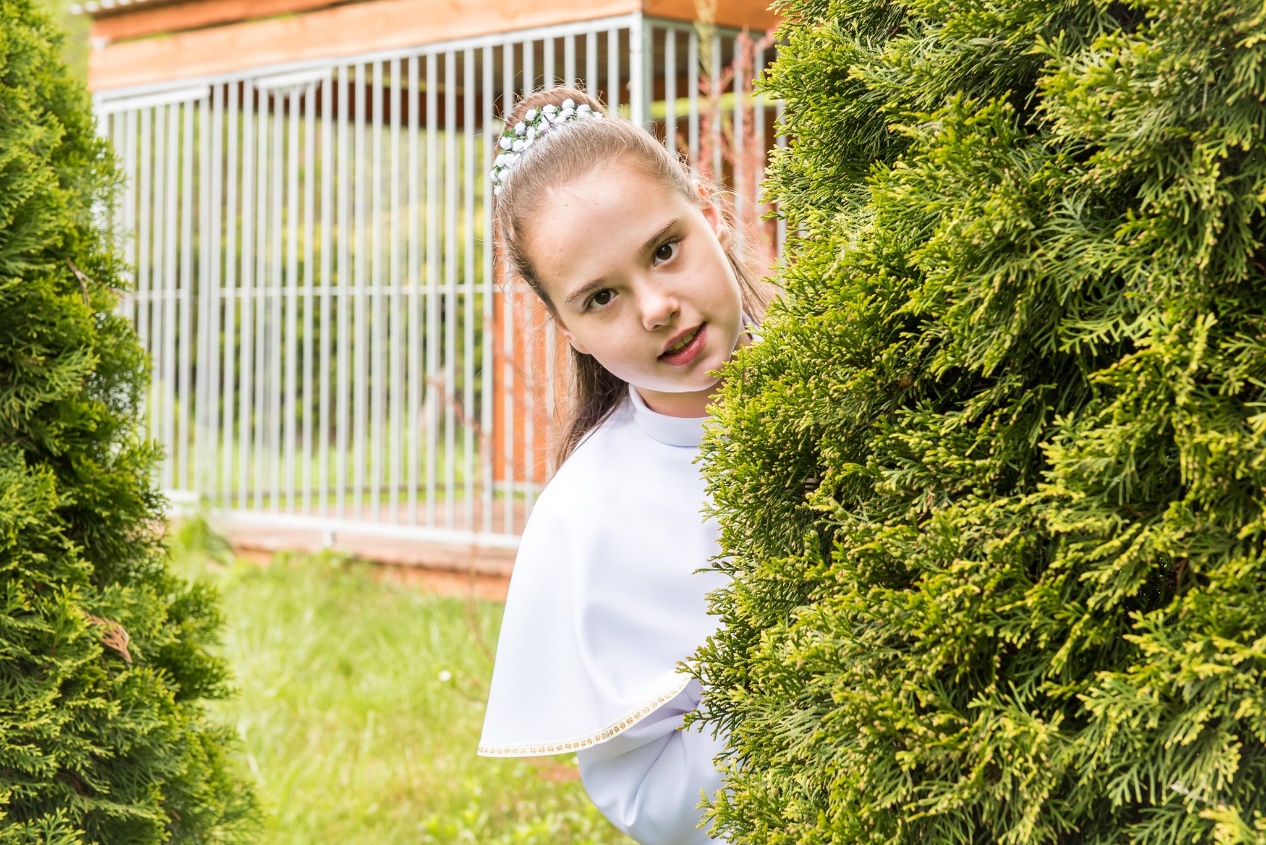 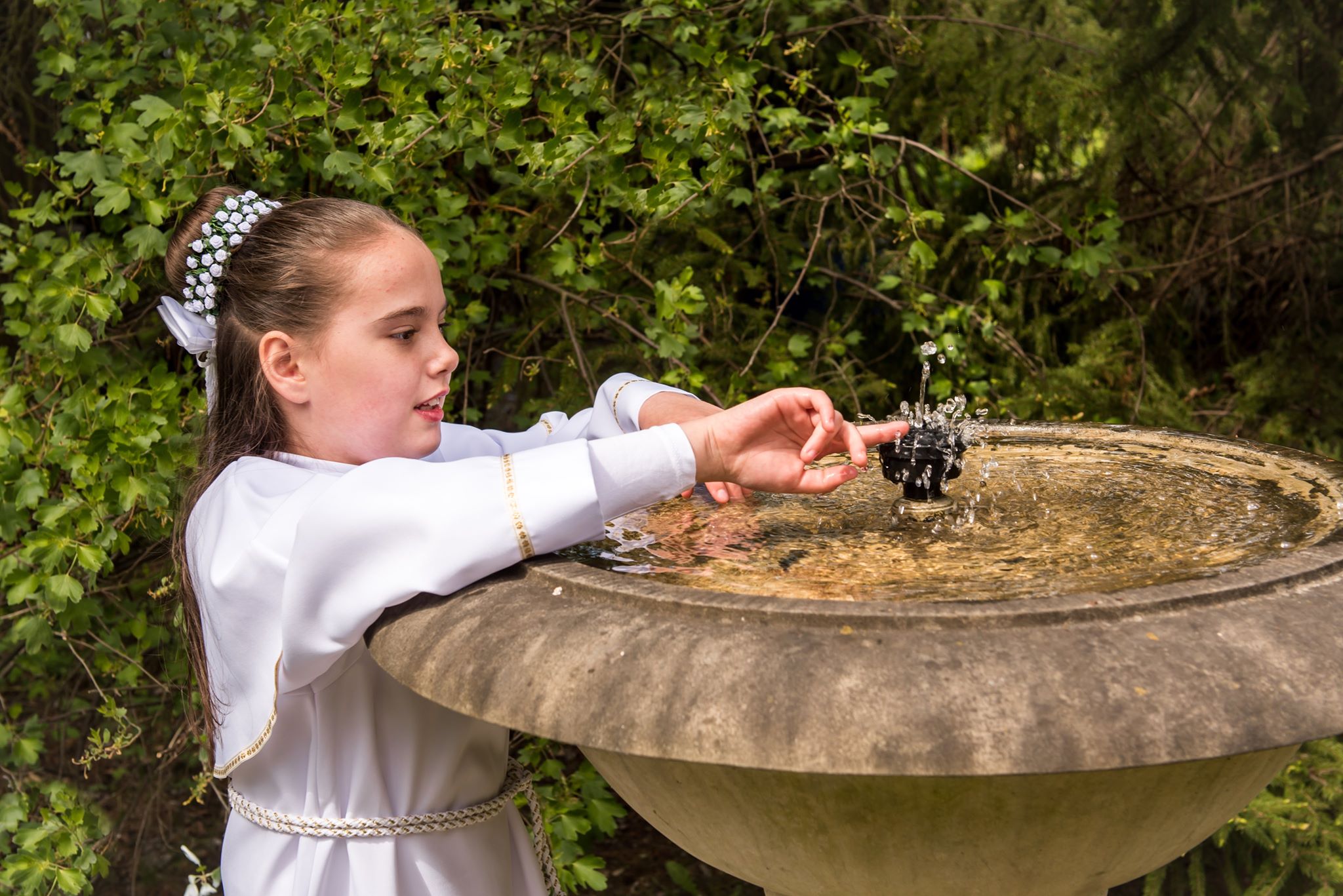 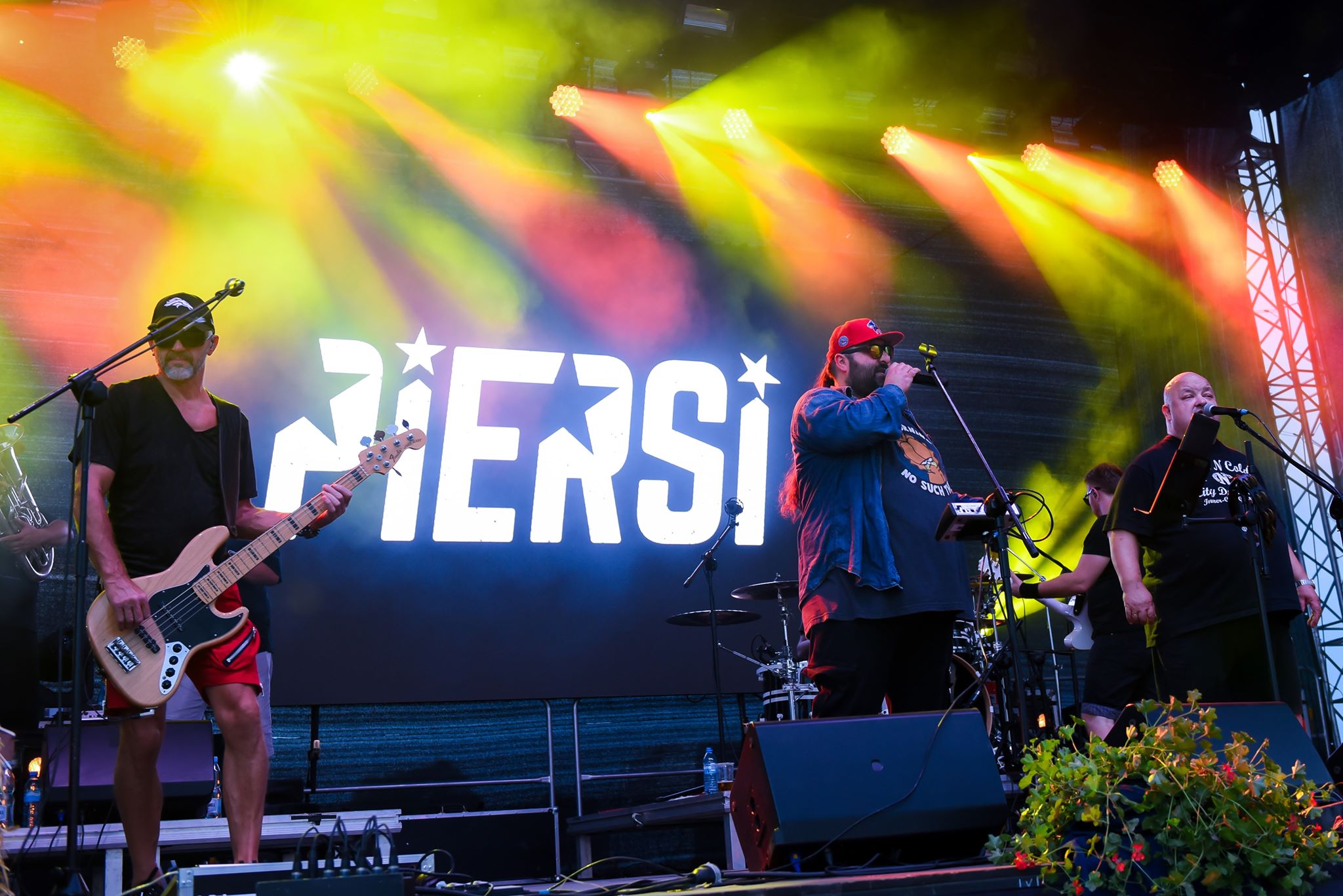 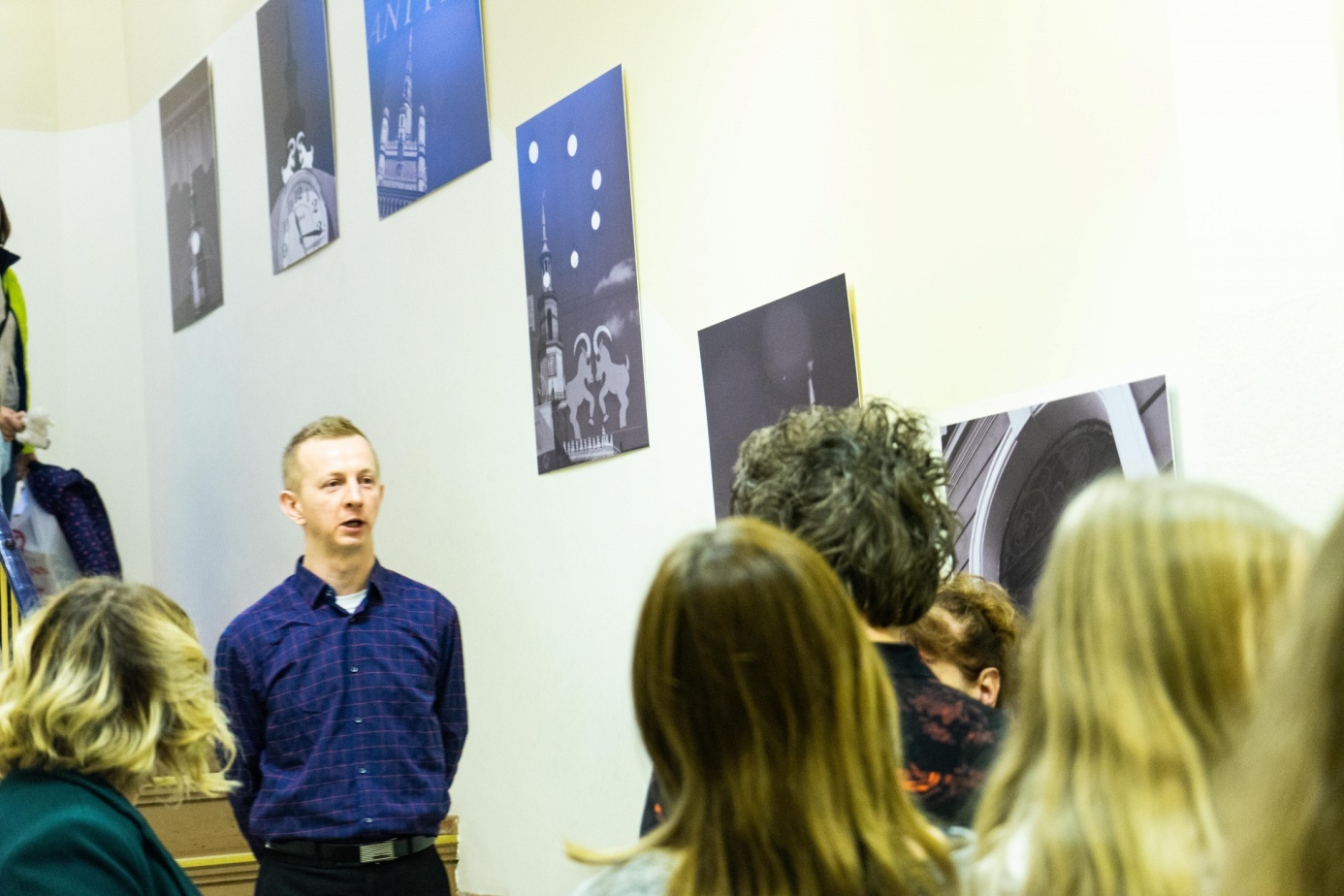 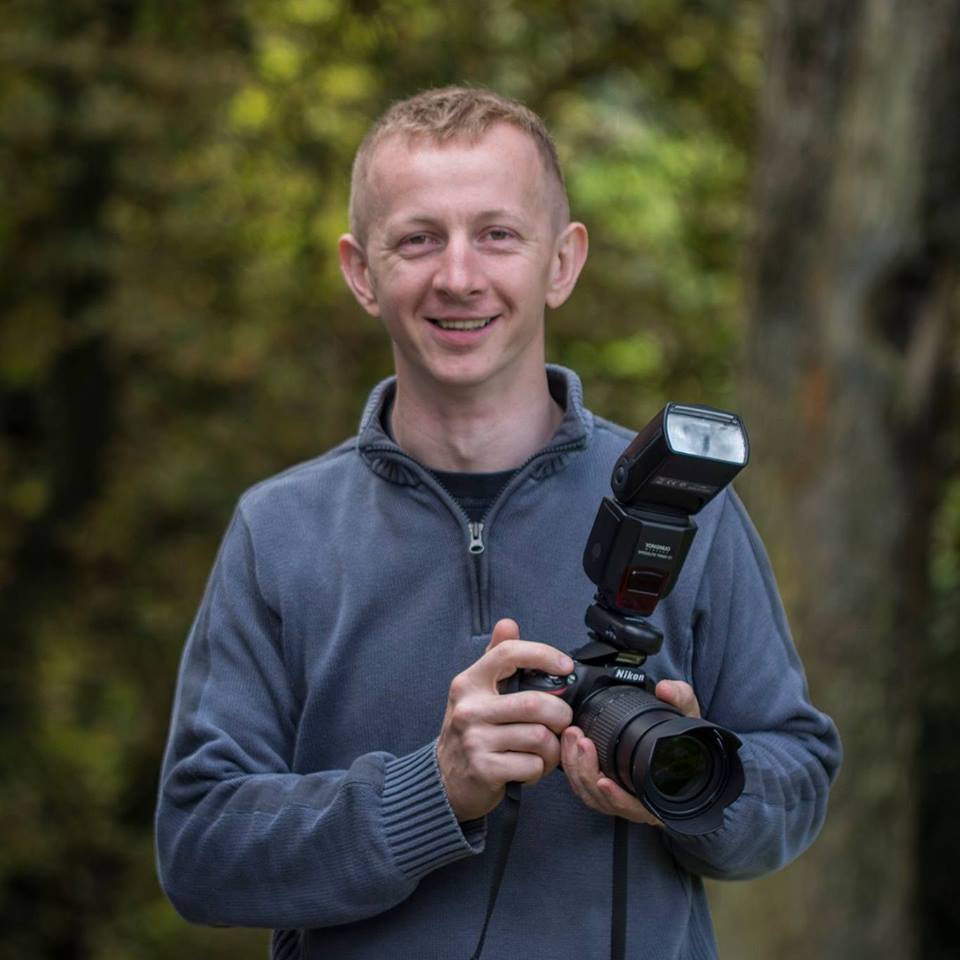 